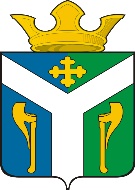 АДМИНИСТРАЦИЯ    УСТЬ – НИЦИНСКОГО СЕЛЬСКОГО ПОСЕЛЕНИЯПОСТАНОВЛЕНИЕ________________________________________________________________  20.09.2021                                                                                                  № 198с. Усть – НицинскоеО признании утратившим силу отдельных постановлений администрации Усть-Ницинского сельского поселения в сфере муниципального контроля       В соответствии с Федеральным законом от 06.10.2003 № 131-ФЗ «Об общих принципах организации местного самоуправления в Российской Федерации», в связи с вступлением в законную силу Федерального закона от 31.07.2020 № 248-ФЗ «О государственном контроле (надзоре) и муниципальном контроле в Российской Федерации», руководствуясь Уставом Усть-Ницинского сельского поселения,ПОСТАНОВЛЯЮ:Признать утратившими силу:Постановление администрации Усть-Ницинского сельского поселения от 14.10.2014 № 328 «Об утверждении Административного регламента осуществления муниципального контроля соблюдения требований, установленных Правилами благоустройства территории Усть – Ницинского сельского поселения и иными нормативными правовыми актами Усть – Ницинского сельского поселения в сфере благоустройства» (с изм. 16.09.2015 № 235, 19.09.2017 № 232).Постановление администрации Усть-Ницинского сельского поселения от 19.09.2017 № 230 «Об утверждении Административного регламента исполнения муниципальной функции по осуществлению муниципального жилищного контроля на территории Усть-Ницинского сельского поселения».Постановление администрации Усть-Ницинского сельского поселения от 19.09.2017 № 229 «Об утверждении Административного регламента исполнения муниципальной функции по осуществлению муниципального контроля за сохранностью автомобильных дорог местного значения на территории Усть-Ницинского сельского поселения».1.4 Постановление администрации Усть-Ницинского сельского поселения от 30.10.2017 № 291 «Об утверждении Административного регламента исполнения муниципальной функции по осуществлению муниципального контроля в области торговой деятельности на территории Усть-Ницинского сельского поселения».1.5 Постановление администрации Усть-Ницинского сельского поселения от 20.05.2014 № 167 «Об утверждении Административного регламента исполнения муниципальной функции «Осуществление муниципального контроля за соблюдением законодательства в области розничной продажи алкогольной продукции» на территории Усть – Ницинского сельского поселения» (с изм. 19.09.2017 № 231).     2. Настоящее постановление вступает в силу с 30 сентября 2021 г.Настоящее постановление опубликовать в «Информационном вестнике Усть-Ницинского сельского поселения» и разместить на официальном сайте Усть-Ницинского сельского поселения в информационно-телекоммуникационной сети Интернет.Контроль исполнения настоящего Постановления оставляю за собой.  Глава Усть-Ницинского  сельского поселения                                                                       А.С. Лукин 